ISTITUTO COMPRENSIVO STATALE      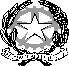 “GALILEO GALILEI”Scuola dell’Infanzia, Primaria e Secondaria di I gradoVia Venezia, 15 -  66020 SAN GIOVANNI TEATINO (CH)Telefoni:Presidenza 085/4465709 - Segreteria/Fax  085/4461242 - Cod. fisc.: 80003380690 - Cod. mec.: CHIC811006Sito web: www.istitutocomprensivosgt.edu.it - E-mail: chic811006@istruzione.it - P. cert.:chic811006@pec.istruzione.itVERBALE GLOAlunno/a  …………………………………………………………………………………Classe .....................Plesso ……………………………………………………………………. Anno Scolastico ..............................Data ………………………… luogo dell’incontro .............................................................................................PRESIEDE L’INCONTRO.................................................................................................................................PRESENTI:docenti....................................................................................................................................................................................................................................................................................................................................assistente educativo/a ....................................................................................................................................specialisti ASL..............................................................................................................................................terapisti della riabilitazione............................................................................................................................………………………………………………………………………………………………………………famiglia.........................................................................................................................................................ORDINE DEL GIORNO........................................................................................; …………………………………........................................................................................................................; ………………………………………………………........................................................................................; ………………………………………………………........................................................................................; ………………………………………………………ARGOMENTI TRATTATI...........................................................................................................................................................................................................................................................................................................................................................................................................................................................................................................................................................................................................................................................................................................................................................................................................................................................................................................DELIBERE................................................................................................................................................................................................................................................................................................................................................................................................................................................................................................................................................................................................................................................................La seduta è tolta alle ore.....................IL DOCENTE VERBALIZZATORE